DIO E LA NOSTRA GIOIA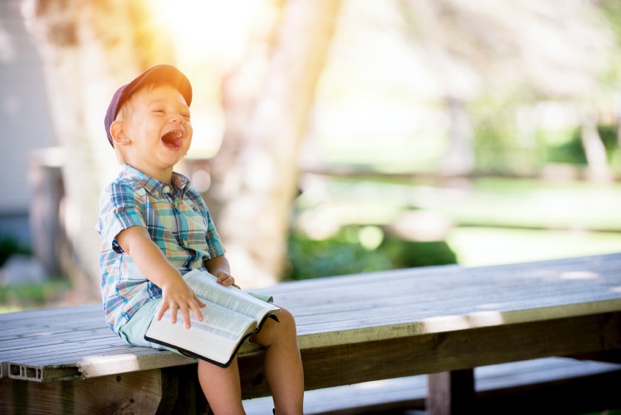 ADORAZIONE:Salmo 43: 4; Geremia 15: 16CONFESSIONE:Salmo 30: 6RINGRAZIAMENTO:Salmo 30: 12-13Appunti personali:INTERCESSIONE:Neemia 8: 10Appunti personali: 